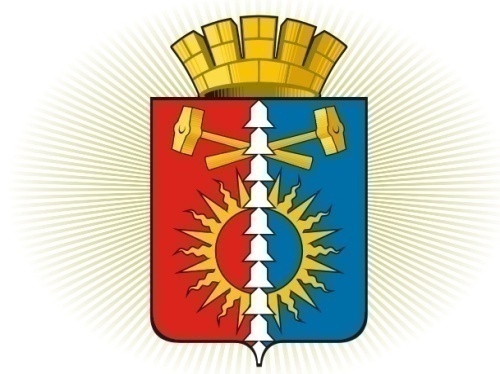 ДУМА ГОРОДСКОГО ОКРУГА ВЕРХНИЙ ТАГИЛСЕДЬМОЙ СОЗЫВ	Р Е Ш Е Н И Е	  сорок восьмое заседаниеот 16.12.2022 № 19/13город Верхний ТагилО внесении изменений в Решение Думы городского округа Верхний Тагил от 14.12.2018г. № 27/4 «Об утверждении Программы комплексного развития транспортной инфраструктуры городского округа Верхний Тагил на 2018 – 2032 годы»      В соответствии с пунктом 9 части 3 статьи 8 Градостроительного кодекса Российской Федерации, пунктом 6.1 части 1 статьи 17 Федерального закона от 06.10.2003 № 131-ФЗ «Об общих принципах организации местного самоуправления в Российской Федерации», постановлением Правительства Российской Федерации от 01.10.2015 № 1050 «Об утверждении требований к программам комплексного развития социальной инфраструктуры поселений, городских округов», Перечнем индикаторов, применяемых для мониторинга программ комплексного развития социальной инфраструктуры поселений, городских округов на территории Свердловской области, утвержденным Приказом Министерства строительства и развития инфраструктуры Свердловской области от 19.04.2021 № 249-П, руководствуясь Уставом городского округа Верхний Тагил, Дума городского округа Верхний ТагилРЕШИЛА:Внести изменения в Решение Думы городского округа Верхний Тагил от 14.12.2018г. № 27/4 «Об утверждении Программы комплексного развития транспортной инфраструктуры городского округа Верхний Тагил на 2018 – 2032 годы»:В наименовании слова «2032», заменить на слова «2031», далее по тексту.В пункте 1 слова «2032», заменить на слова «2031», далее по тексту.Внести изменения в Программу комплексного развития социальной инфраструктуры городского округа Верхний Тагил до 2030 года, утвержденную Решением Думы городского округа Верхний Тагил от 14.12.2018г. № 27/4 (далее Программа):по тексту Программы слова «2032», заменить на слова «2031».Перечень индикаторов, применяемых для мониторинга Программы, изложить в новой редакции (Приложение № 1 к настоящему Решению Думы).План мероприятий Программы, изложить в новой редакции (Приложение № 2 к настоящему Решению Думы).Настоящее Решение вступает в силу со дня его официального опубликования.Опубликовать настоящее Решение в газете «Местные Ведомости», разместить на официальном сайте городского округа Верхний Тагил www.go- vtagil.ru и официальном сайте Думы городского округа Верхний Тагил www.duma-vtagil.ru.Приложение № 1 к Решению Думы от ________№_________ Перечень индикаторов, применяемых для мониторинга Программы комплексного развития социальной инфраструктуры городского округа Верхний Тагил до 2030 годаПриложение № 2 к Решению Думы от ________№_________ План мероприятий Программы комплексного развития социальной инфраструктуры городского округа Верхний Тагил до 2030 годаN п/пИндикатор (целевой показатель)Данные для установки целевого показателяЕдиница измерения2018 год2019 год2020 год2021 год2022 год2023-2030 123456789101. Образование1. Образование1. Образование1. Образование1. Образование1. Образование1.1ДоступностьДоля детей дошкольного возраста, обеспеченных местами в детских дошкольных образовательных муниципальных учреждениях%1001001001001001001.1ДоступностьДоля детей школьного возраста, обеспеченных местами в муниципальных школах%1001001001001001001.1ДоступностьДоля детей, обеспеченных учреждениями дополнительного образования%5050525455601.2КачествоКоличество построенных учреждений дошкольного образования, введенных в эксплуатацию за рассматриваемый периодшт.0100001.2КачествоКоличество реконструированных учреждений дошкольного образования, введенных в эксплуатацию за рассматриваемый периодшт.0000001.2КачествоКоличество построенных учреждений общего образования, введенных в эксплуатацию за рассматриваемый периодшт.0000001.2КачествоКоличество реконструированных учреждений общего образования, введенных в эксплуатацию за рассматриваемый периодшт.0000021.3Затраты на мероприятия по строительству новых учреждений дошкольного и общего образованияБюджетное финансированиемлн. руб.24788,1000001.3Затраты на мероприятия по строительству новых учреждений дошкольного и общего образованияПривлечение частных инвестициймлн. руб.0000001.4Затраты на мероприятия по реконструкции учреждений дошкольного и общего образованияБюджетное финансированиемлн. руб.000001531.4Затраты на мероприятия по реконструкции учреждений дошкольного и общего образованияПривлечение частных инвестициймлн. руб.0000002. Здравоохранение2. Здравоохранение2. Здравоохранение2. Здравоохранение2. Здравоохранение2. Здравоохранение2.1ДоступностьДоля населения, обеспеченная объектами здравоохранения в соответствии с нормативными значениями%1001001001001001002.2КачествоКоличество построенных учреждений здравоохранения, введенных в эксплуатацию за рассматриваемый периодшт.0010012.2КачествоКоличество реконструированных учреждений здравоохранения, введенных в эксплуатацию за рассматриваемый периодшт.0000002.3Затраты на мероприятия по строительству новых учреждений здравоохраненияБюджетное финансированиемлн. руб.2.3Затраты на мероприятия по строительству новых учреждений здравоохраненияПривлечение частных инвестициймлн. руб.2.4.Затраты на мероприятия по реконструкции учреждений здравоохраненияБюджетное финансированиемлн. руб.2.4.Затраты на мероприятия по реконструкции учреждений здравоохраненияПривлечение частных инвестициймлн. руб.3. Культура3. Культура3. Культура3. Культура3. Культура3. Культура3.1ДоступностьДоля населения, обеспеченная объектами культуры в соответствии с нормативными значениями%1001001001001001003.2КачествоКоличество построенных учреждений культуры, введенных в эксплуатацию за рассматриваемый периодшт.0000003.2КачествоКоличество реконструированных учреждений культуры, введенных в эксплуатацию за рассматриваемый периодшт.0000003.3Затраты на мероприятия по строительству новых учреждений культурыБюджетное финансированиемлн. руб.0000003.3Затраты на мероприятия по строительству новых учреждений культурыПривлечение частных инвестициймлн. руб.0000003.4Затраты на мероприятия по реконструкции учреждений культурыБюджетное финансированиемлн. руб.0,40,70,30003.4Затраты на мероприятия по реконструкции учреждений культурыПривлечение частных инвестициймлн. руб.0000004. Физическая культура и спорт4. Физическая культура и спорт4. Физическая культура и спорт4. Физическая культура и спорт4. Физическая культура и спорт4. Физическая культура и спорт4.1ДоступностьДоля населения, систематически занимающегося физкультурой и спортом, в общей численности муниципального образования%3435404550604.1ДоступностьОбеспеченность спортивными объектами:4.1Доступностьдоля населения, обеспеченная спортивными объектами в соответствии с нормативными значениями%1001001001001001004.1Доступностьуровень обеспеченности населения спортивными сооружениями исходя из единовременной пропускной способности объектов спорта <*>%1001001001001001004.2КачествоКоличество построенных учреждений физической культуры и спорта, введенных в эксплуатацию за рассматриваемый периодшт.0000004.2КачествоКоличество реконструированных учреждений физической культуры и спорта, введенных в эксплуатацию за рассматриваемый периодшт.0000024.3Затраты на мероприятия по строительству новых учреждений физической культуры и спортаБюджетное финансированиемлн. руб.0000004.3Затраты на мероприятия по строительству новых учреждений физической культуры и спортаПривлечение частных инвестициймлн. руб.0000004.4Затраты на мероприятии по реконструкции учреждений физической культуры и спортаБюджетное финансированиемлн. руб.0000026,54.4Затраты на мероприятии по реконструкции учреждений физической культуры и спортаПривлечение частных инвестициймлн. руб.000000№ п/пНаименование мероприятия/ источник расходов на финансированиеСрок реализацииОбщий объем необходимого финансирования (тыс. руб.)Источники финансированияс разбивкой (федеральный, областной, местный, внебюджетные источники)1Завершение строительства Дошкольного образовательного учреждения 2018-20192Воссоздание объекта культурного наследия муниципального значения «Земская школа»2018-20253Строительство многоквартирного дома для детей сирот в г. Верхний Тагил2019-20204Создание туристско-рекреационного комплекса (ТРК) «Верхнетагильский»2019-20305Реконструкция спортивной площадки (естественное покрытие, монтаж дренажной и ливневой систем, обустройство беговых дорожек, спортивные площадки) МАОУ СОШ № 82021-202117502,08751,0 областной бюджет8751,0 местный бюджет6Строительство новой школы2021-2023900,07Создание единого комплекса «Парк культуры и отдыха» 2025-20288Строительство лыжной базы2026-20279Реконструкция спортивного стадиона (естественное покрытие, монтаж дренажной и ливневой систем, обустройство беговых дорожек, спортивные площадки).2028-202910Приобретение тренажеров для МАУС СОК2018500,0500,0 областной бюджет11Ремонт зрительного зала и внутренних помещений в МАУК ГДК2019местный бюджет12Капитальные ремонты образовательных учреждений2024-203047576,613Оснащение и модернизация образовательных учреждений2024-203011894,011894,0 местный бюджет14Строительство рыночного комплекса с возможностью реализации сельхозпродукции15Плавательный бассейн на 210 м2 зеркала воды2025-203016Пункт ОВП п. Белоречка2020-2022